                                Liceo José Victorino Lastarria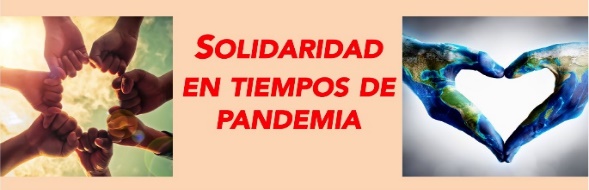                                                  Rancagua                           “Formando Técnicos para el mañana”                                Unidad Técnico-Pedagógica	                        ELABORACIÓN DE MASAS Y PASTASPROFESORES: JOSE LUIS MUÑOZ.¡BUENOS DÍAS ESTIMADOS ALUMNOS DEL 4 AÑO B!Espero que se encuentren todos bien en sus casas junto a sus familias. ACTIVIDAD:Lea atentamente esta guía para que pueda comprender bien la actividad que se propone a continuación. Retroalimentar contenido de la guía anterior sobre la masa madre.  Comprender las características del polish como pre-fermento para masas. Responder las preguntas relacionadas con el contenido de la actividad. Retroalimentación clase anterior Masa madre. La masa madre natural es un fermento compuesto de harina y agua que no contiene ningún tipo de levadura añadida. En la propia harina hay multitud de levaduras y bacterias que provocan la fermentación de las masas de manera espontánea. Esta forma de fermentación, tan antigua como los panes que con ella se elaboran, aporta un sabor y aroma especiales a las masas y ayuda a controlar su acidez.El poolishEl poolish es una masa madre de las denominadas blandas. El término poolish viene dado por los franceses en honor a los panaderos polacos que les enseñaron a realizar esta técnica para mejorar el pan hace siglos.El poolish se hace a partir de una mezcla de harina y agua, a veces en las mismas proporciones y otras veces con mayor cantidad de agua, y levadura, pero no se le agrega sal. Hay quien considera a este prefermento como un intermedio entre la masa madre natural y la que incorpora levadura, dado que su proporción en levadura con respecto a la harina es bastante reducida, incluso inferior a la biga, un 0,25% de levadura fresca o un 0,27% de levadura instantánea. Preparación del poolish:Ingredientes:_0,400 gramos de harina de trigo, -0,400 ml de agua a temperatura ambiente. -0,001 gramo de levadura. Mezclamos todos los ingredientes hasta que la harina quede bien hidratada, obtendremos una masa blanda y pegajosa. Tapamos con film transparente y dejamos fermentar entre 4 y 12 horas. Si no la vas a utilizar en este periodo de tiempo, consérvala en el frigorífico y recuerda retirarla una hora antes de su uso.ACTIVIDAD:Responde las siguientes preguntas relacionadas con los pre-fermentos.1.- ¿Los pre-fermentos como masa madre o poolish que función cumplen en una masa?Respuesta:________________________________________________________2.- Menciona una de las diferencias que tienen entre la masa madre y el poolish Respuesta:________________________________________________________TICKET DE SALIDA: (Sólo lo responden los que retiran guías impresas)3_ ¿Qué cualidades mejoran en la elaboración de  panes al utilizar pre-fermentos en lugar de levadura directa? ENVIAR  respuestas al correo: munozquinterosj@gmail.com 	OBJETIVO DEL APREDIZAJE N° 1: Elaborar masas y pastas para la obtención de productos de pastelería-repostería básicos, de acuerdo a lo establecido en la formulación de recetasOBJETIVO DEL APREDIZAJE N° 1: Elaborar masas y pastas para la obtención de productos de pastelería-repostería básicos, de acuerdo a lo establecido en la formulación de recetasOBJETIVO: Comprender las características de polish como pre-fermento para elaboración de masas. OBJETIVO: Comprender las características de polish como pre-fermento para elaboración de masas. FECHA: semana del 17 al 21  DE AGOSTO.CURSO:  4°B